Harford Community College & West Virginia University             Associate of Science in Biology leading to 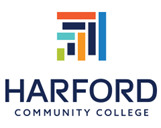 Bachelor of Art- Biology (WVU-BA)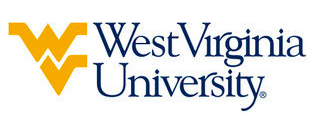 Suggested Plan of StudyStudents must have a C- or higher in BIO 120, BIO 121, and CHEM 111 in order to be admitted directly into the Biology program upon transferring to West Virginia University. Students completing degrees from the WVU Eberly College of Arts and Sciences are encouraged to work with their advisors to integrate completion of an academic minor or minors into their programs of study. WVU offers over 100 minors that complement major fields of study, build on students’ unique interests, expand perspectives, and broaden skills. See http://catalog.wvu.edu/undergraduate/minors/#minorsofferedtext for a list of available minors. Harford students may begin completion of certain minors at CSCC by utilizing elective hours to take courses equivalent to the minor’s introductory requirements at WVU.Students transferring to West Virginia University with an Associate of Arts or Associate of Science degree will have satisfied the General Education Foundation requirements at WVU.Students who have questions regarding this articulation agreement or the transferability of coursework may contact the WVU Office of the University Registrar. All other questions should be directed to the WVU Office of Admissions.      The above transfer articulation of credit between West Virginia University and Harford Community College, is approved by the Dean, or the Dean’s designee, and effective the date of the signature.  ____________________________________      	     ____________________________________          	_______________	       Print Name	 		           Signature		  	        DateValerie Lastinger Ph.D. Associate Dean for WVU’s Eberly College of Arts & SciencesHarford Community CollegeHoursWVU EquivalentsHoursYear One, 1st SemesterYear One, 1st SemesterYear One, 1st SemesterYear One, 1st SemesterBIO 1204BIOL 115 + BIOL 1164CHEM 1114CHEM 115 + CHEM 115L4ENG 1013ENGL 1013Behavioral/Social Science Elective3Behavioral/Social Science Elective3Physical Education Elective1Physical Education Elective1TOTAL1515Year One, 2nd SemesterYear One, 2nd SemesterYear One, 2nd SemesterYear One, 2nd SemesterBIO 1214BIOL 1174CHEM 1124CHEM 116 + CHEM 116L4MATH 12034MATH 1554ENG 1093ENGL 1023TOTAL1515Year Two, 1st SemesterYear Two, 1st SemesterYear Two, 1st SemesterYear Two, 1st SemesterCHEM 2074CHEM 233 & CHEM 2354PHYS 1014PHYS 1014Program Elective4Program Elective4BIO 2084BIOL 2TC4TOTAL1616Year Two, 2nd SemesterYear Two, 2nd SemesterYear Two, 2nd SemesterYear Two, 2nd SemesterCHEM 2084CHEM 234 & CHEM 2354PHYS 1024PHYS 1024Arts/Humanities Elective3Arts/Humanities Elective3Behavioral/Social Science Elective3Behavioral/Social Science Elective3TOTAL1414WEST VIRGINIA UNIVERSITYWEST VIRGINIA UNIVERSITYWEST VIRGINIA UNIVERSITYWEST VIRGINIA UNIVERSITYYear Three, 1st SemesterYear Three, 1st SemesterYear Three, 2nd SemesterYear Three, 2nd SemesterFOR LANG 1013FOR LANG 1023BIOL 219 + BIOL 2204BIOL 2213BIOL 3271ECAS Fine Arts Requirement3ENGL 1023Biology Elective3BIOL 1911STAT 2113General Elective3BIOL 3271TOTAL15TOTAL15Year Four, 1st SemesterYear Four, 1st SemesterYear Four, 2nd SemesterYear Four, 2nd SemesterFOR LANG 2033FOR LANG 2043BIOL 1914Upper Division Lab Course4BIOL Elective 3BIOL Capstone3ECAS Global Studies and Diversity Requirement3General Biology Elective3BIOL 219 + 2204TOTAL17TOTAL143